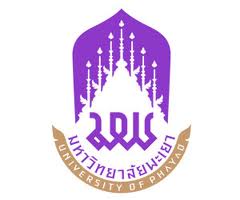 คำสั่ง มหาวิทยาลัยพะเยาที่     / ๒๕๖๑เรื่อง แต่งตั้งหัวหน้าเจ้าหน้าที่และเจ้าหน้าที่ผู้ปฏิบัติงานเกี่ยวกับการจัดซื้อจัดจ้างและการบริหารพัสดุประจำโครงการโครงการ .................................................................................___________________________	ตามที่ ……………………(แหล่งทุน).................................... ได้สนับสนุนการดำเนินโครงการ........ (ชื่อโครงการ)................................................................................. งบประมาณ ........................................ บาท (...................บาทถ้วน) 	เพื่อให้การบริหารงานการจัดซื้อจัดจ้าง และการบริหารพัสดุของมหาวิทยาลัยพะเยา
ในโครงการวิจัย โครงการบริการวิชาการ และโครงการทำนุบำรุงศิลปะและวัฒนธรรม เป็นไปด้วยความคุ้มค่า โปร่งใส และมีประสิทธิภาพ อาศัยอำนาจตามความในมาตรตรา ๒๘ แห่งพระราชบัญญัติมหาวิทยาลัยพะเยา พ.ศ. ๒๕๕๓ และความในข้อ ๖ และข้อ ๗ ของระเบียบกระทรวงการคลัง ว่าด้วยการจัดซื้อจัดจ้างและการบริหารพัสดุภาครัฐ พ.ศ.๒๕๖๐ ประกอบกับ คำสั่งมหาวิทยาลัยพะเยา ที่ ๒๒๒๑ /๒๕๖๐ ลงวันที่ ๓๑ สิงหาคม พ.ศ.๒๕๖๐ เรื่องมอบอำนาจให้รองอธิการบดีปฏิบัติการแทนอธิการบดี ฉบับที่ ๒  จึงแต่งตั้งหัวหน้าเจ้าหน้าที่ และเจ้าหน้าที่ผู้ปฏิบัติงานเกี่ยวกับการจัดซื้อจัดจ้าง และการบริหารพัสดุประจำโครงการ ดังรายนามต่อไปนี้ หัวหน้าโครงการ..............................	เป็นหัวหน้าเจ้าหน้าที่ผู้ปฏิบัติงานเกี่ยวกับจัดซื้อจัดจ้าง และการบริหารพัสดุ..................................................	เป็นเจ้าหน้าที่ผู้ปฏิบัติงานเกี่ยวกับจัดซื้อจัดจ้าง และการบริหารพัสดุ..................................................	เป็นเจ้าหน้าที่ผู้ปฏิบัติงานเกี่ยวกับจัดซื้อจัดจ้าง และการบริหารพัสดุ	  		ทั้งนี้ ตั้งแต่วันที่ ......... เดือน............. พ.ศ. ........... เป็นต้นไป  (วันเริ่มต้นโครงการ)			สั่ง ณ วันที่..............เดือน...................... พ.ศ. .....................	(ปัจจุบัน)(ผู้ช่วยศาสตราจารย์ ดร.วิบูลย์ วัฒนาธร)รองอธิการบดีฝ่ายวิจัยและประกันคุณภาพ ปฏิบัติการแทนอธิการบดีมหาวิทยาลัยพะเยา